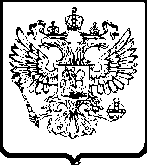 УПРАВЛЕНИЕ ФЕДЕРАЛЬНОЙ АНТИМОНОПОЛЬНОЙ СЛУЖБЫПО ТЮМЕНСКОЙ ОБЛАСТИ. Тюмень,  ул. Холодильная, 58а                                                                          тел. 50-31-55АКТ   ПРОВЕРКИ № 37г. Тюмень                                                                                                           10 декабря 2013г.На основании приказов Тюменского УФАС России от 11.09.2013 № 437, от 09.10.2013 № 518 (о продлении проверки)  проведено плановое контрольное мероприятие в отношении администрации Ишимского муниципального района(62770, Тюменская область, г. Ишим, ул. Ленина, 48), далее также  - Администрация.С копиями приказов о проведении и продлении проверки Администрация ознакомлена соответственно 23.09.2013 (почтовое уведомление № 62504868188509) и 15.10.2013 (почтовое уведомление № 62504868302400).Лица, проводившие проверку: начальник отдела Москвичева Ольга Николаевна – руководитель инспекции, главный специалист-эксперт Щеткова Наталья Сергеевна, ведущий специалист-эксперт Ершова Александра Владимировна, специалист-эксперт Самко Алена Леонтиевна.В проведении проверки принимали участие: управляющий делами АдминистрацииФилиппова С.М., начальник юридического отдела Шакуто О.Ю., гл. бухгалтер Администрации Бек О.А., начальник отдела ЖКХ Тюменцев И.В., начальник отдела земельных и имущественных отношений Ворончихина М.О., зав. сектором архитектуры и градостроительства Савосин И.А., гл. бухгалтер управления сельского хозяйства Помешкина Н.А., главный специалист отдела экономики и прогнозирования Дегтярева А.К., ведущий специалист управления делами Латынцева О.Ю.Руководителем проверяемого лица в период проведения проверки являлся Вотяков С.Б.Предметом проводимой проверки является соблюдение администрацией г. Ишима требований Федерального закона от 26.07.2006 №135-ФЗ «О защите конкуренции» (далее также  – Закон о защите конкуренции).Период, за который проведена проверка соблюдения антимонопольного законодательства: с 01.01.2011 по настоящее время.Срок проведения проверки по приказам: с 16.09.2013 по 11.12.2013.Период проведения проверки: 03.10.2013 – 10.12.2013.Продолжительность проверки: 48рабочихдней.Акт составлен Москвичевой О.Н., Щетковой Н.С., Ершовой А.В., Самко А.Л.Контрольным мероприятием было установлено следующее.Администрация Ишимского муниципального района является исполнительно-распорядительным органом местного самоуправления муниципального образования Ишимского района, наделенной Уставом муниципального образования Ишимский районполномочиями по решению вопросов местного значения и полномочиями для осуществления отдельных государственных полномочий, переданных органам местного самоуправления городского округа федеральными законами и законами Тюменской области (ст.ст. 18, 27 Устава района).В соответствии со ст.33 Устава Ишимского муниципального района по вопросам, относящимся к ведению Администрации, должностными лицами Администрации принимаются муниципальные правовые акты: постановления, распоряжения.I. Всего для проверки Администрацией представлено 5 153 муниципальных правовых акта (постановлений и распоряжений), принятых в 2011-2013гг., в том числе муниципальные правовые акты, определяющие порядок управления муниципальной собственностью, административные регламенты и т.д.1. В ходе рассмотрения муниципальных правовых актов, принятых органами местного самоуправления Ишимского муниципального района, установлено следующее.1.1. Положение о предоставлении муниципальных гарантий, утв. постановлением администрации Ишимского муниципального района № 117 от 13.09.2012 (далее также – Положение), не соответствует требованиям антимонопольного законодательства в связи со следующим.В соответствии со ст. 6 Бюджетного кодекса РФ (далее также - БК РФ) муниципальная гарантия - вид долгового обязательства, в силу которого муниципальное образование (гарант) обязано при наступлении предусмотренного в гарантии события (гарантийного случая) уплатить лицу, в пользу которого предоставлена гарантия (бенефициару), по его письменному требованию определенную в обязательстве денежную сумму за счет средств соответствующего бюджета в соответствии с условиями даваемого гарантом обязательства отвечать за исполнение третьим лицом (принципалом) его обязательств перед бенефициаром. В соответствии с п.1 ст.  9 БК РФ к бюджетным полномочиям муниципальных районов  относятся,  в том числе предоставление муниципальных гарантий. В соответствии с пунктом 2.2 указанного Положения принципал направляет в адрес Администрации письменное обращение (с приложением соответствующих документов) о предоставлении муниципальной гарантии. По результатам проверки финансового состояния принципала и предоставленных документов Администрация при наличии положительного заключения о финансовом состоянии принципала принимает решение о предоставлении муниципальной гарантии путем издания соответствующего распоряжения (п. 2.5 Положения). В соответствии с   п. 20 ст. 4 Закона о защите конкуренции предоставление органами местного самоуправления отдельным хозяйствующим субъектам преимущества, которое обеспечивает им более выгодные условия деятельности, путем передачи муниципального имущества, иных объектов гражданских прав либо путем предоставления имущественных льгот, муниципальных гарантий является муниципальной преференцией.Таким образом, в силу п.20 ст.4 Закона о защите конкуренции предоставление  муниципальной гарантии квалифицируется как предоставление муниципальной преференции.В соответствии с п. 1.2 рассматриваемого Положения в случае, если в решении о бюджете не указаны конкретные получатели муниципальных гарантий, то муниципальная гарантия предоставляется с предварительного согласия в письменной форме антимонопольного органа в целях и порядке, установленных Законом о защите конкуренции.В свою очередь, порядок предоставления муниципальной преференции регламентирован гл. 5 Закона о защите конкуренции.  Так, по общему правилу, закрепленному в ч. 3 ст. 19 Закона о защите конкуренции, муниципальная преференция, предоставляется с предварительного согласия в письменной форме антимонопольного органа. Без согласования с антимонопольным органом такая преференция предоставляется в случаях, указанных в п/п 1-4 ч. 3 указанной статьи, в том числе на основании нормативных правовых актов органов местного самоуправления о бюджете, содержащих либо устанавливающих порядок определения размера муниципальной преференции и ее конкретного получателя (п/п 1).Отсюда следует, что если решение о бюджете либо муниципальный правой акт, принятый во исполнение такого решения, не содержат порядкаопределения размера муниципальной преференции и порядка определения ее получателя, например, имеется только указание на конкретного получателя, то в таком случае также требуется предварительное согласие антимонопольного органа на получение такой преференции.Поскольку Положением о предоставлении муниципальных гарантий, утв. постановлением администрации Ишимского муниципального района № 117 от 13.09.2012, не предусмотрен порядок определения размера муниципальной преференции и ее конкретного получателя, постольку установление возможности предоставления муниципальной преференции без согласования с антимонопольным органом в случае указания конкретного получателя в соответствующем муниципальном правовом акте (п. 1.2 Положения), не соответствует требованиям ч. 3 ст. 19 Закона о защите конкуренции.Таким образом, рассматриваемое Положение не соответствует требованиям антимонопольного законодательства, поскольку предусматривает возможность предоставление муниципальной преференции в нарушение установленного действующим законодательством РФ порядка, что содержит признаки нарушения ч. 1 ст. 15 Закона о защите конкуренции.1.2. В результате анализа Правил предоставления субсидий из местного бюджета организациям коммунального комплекса на возмещение расходов за фактически выполненные аварийно-восстановительные работы на объектах жилищно-коммунального хозяйства, включенных в реестр муниципального имущества, за счет средств местного бюджета, утв. постановлением Администрации № 93 от 12.07.2012г. (далее – Правила), установлено следующее.Согласно Правилам, получателями субсидии  являются организации коммунального комплекса, фактически выполнившие аварийно-восстановительные работы на объектах жилищно-коммунального хозяйства, включенных в реестр муниципального имущества (п. 1.2). Отбор получателей субсидии осуществляется специально созданной для этого комиссией (п. 2.2-2.3).По мнению инспекции, указанные Правила не соответствуют требованиям действующего законодательства в связи со следующим.В соответствии со ст. 210 ГК РФ собственник несет бремя содержания принадлежащего ему имущества. Отсюда следует вывод о том, что осуществление аварийно-восстановительных работ объектов жилищно-коммунального хозяйства, включенных в реестр муниципального имущества,  является муниципальной нуждой муниципального образования, поскольку проводится за счет средств местного бюджета для решения вопросов местного значения в установленной сфере (ч. 2 ст. 3 Федерального закона от 21.07.2005 №94-ФЗ «О размещении заказов на поставки товаров, выполнение работ, оказание услуг для государственных и муниципальных нужд», далее также – Закон о размещении заказов).В соответствии с п.п. 1, 2 ст. 72 Бюджетного кодекса РФ размещение заказов на поставки товаров, выполнение работ, оказание услуг для муниципальных нужд производится в соответствии с законодательством РФ о размещении заказов.В силу ч. 2 ст. 10 Закона о размещении заказов во всех случаях размещение заказа для муниципальных нужд осуществляется путем проведения торгов, за исключением случаев, предусмотренных Законом о размещении заказов. При этом, применение Закона о размещении заказов обязательно при условии использования средств бюджета, которые направляются на оплату работ (услуг) для муниципальных нужд. В свою очередь, размещение муниципального заказа без проведения публичных процедур может привести к ограничению конкуренции на соответствующем рынке, поскольку такими действиями ограничивается доступ неограниченного круга лиц к размещаемым заказам.Согласно ч. 1 ст. 15 Закона о защите конкуренции органам местного самоуправления запрещается принимать акты и (или) осуществлять действия (бездействие), которые приводят или могут привести к недопущению, ограничению, устранению конкуренции, за исключением предусмотренных федеральными законами случаев принятия актов и (или) осуществления таких действий (бездействий), в том числе указанных в данной норме.Таким образом, в действиях Администрации содержатся признаки нарушения ч. 1 ст. 15 Закона о защите конкуренции, выразившиеся в утверждении постановлением№ 93 от 12.07.2012г. Правил предоставления субсидий, в соответствии с которыми предусматривается предоставление хозяйствующим субъектам денежных средств в виде субсидий в целях удовлетворения муниципальных нужд без проведения публичных процедур1.3. Положение о порядке управления и распоряжения муниципальным имуществом Ишимского муниципального района, утв. решением Думы Ишимского муниципального района № 341 от 30.06.2006г. (далее также – Положение), не соответствует требованиям антимонопольного законодательства, поскольку предусматривает предоставление муниципального имущества в безвозмездное пользование на основании распоряжения главы администрации Ишимского муниципального района без соблюдения требований ч. 1 ст. 17.1 Закона о защите конкуренции (п. 7.1 Положения). При этом, необходимо отметить, что при проведении проверки инспекции не предоставлено иного муниципального правового акта, определяющего порядок и критерии отбора лиц, которым предоставляется муниципальное имущество в безвозмездное пользование.1.4. В соответствии с п. 4.6 Положения о  приватизации муниципального имущества Ишимского муниципального района,  утв. решением Думы Ишимского муниципального района № 100 от 29.05.2009, информационное сообщение о продаже имущества района подлежит опубликованию не менее, чем за 30 дней до дня осуществления продажи указанного имущества в газете «Ишимская правда», что  не соответствует действующей редакции п. 1 ст. 15 Федерального закона от 21.12.2001 № 178-ФЗ «О приватизации государственного и муниципального имущества» (далее – Закон о приватизации), в соответствии с которым указанная информация  подлежит опубликованию в официальных печатных изданиях и размещению на официальных сайтах в сети "Интернет", определенных уполномоченным Правительством Российской Федерации федеральным органом исполнительной власти, высшим исполнительным органом государственной власти субъекта Российской Федерации, местной администрацией, а также на официальном сайте Российской Федерации в сети "Интернет" для размещения информации о проведении торгов-www.torgi.gov.ru.В свою очередь, неразмещение информации о проводимых торгах в установленном порядке может привести к ограничению доступа для участия в торгах заинтересованных лиц, что запрещено ч. 2 ст. 17 Закона о защите конкуренции.1.5. Положение о проведении торгов на право заключения договоров аренды муниципального имущества Ишимского муниципального района, утв. постановлением Администрации от 12.03.2008г., не соответствует Правилам проведения конкурсов или аукционов на право заключения договоров аренды, договоров безвозмездного пользования, договоров доверительного управления имуществом, иных договоров, предусматривающих переход прав в отношении государственного или муниципального имущества, утв. приказом ФАС России № 67 от 10.02.2010г.Нарушение императивных требований действующего законодательства при организации и проведении торгов может привести к ограничению, устранению конкуренции, что запрещено ст. 17 Закона  о защите конкуренции.1.6. Также, по мнению инспекции, не соответствует требованиям антимонопольного законодательства Положение об аренде муниципального имущества, утв. решением Думы Ишимского муниципального района № 356 от 24.11.2006г. (в редакции решения от 28.07.2009г.), далее – Положение об аренде.В соответствии с общим правилом, закрепленным в ч. 1 ст. 17.1 Закона о защите конкуренции, заключение  договоров аренды, договоров безвозмездного пользования, договоров доверительного управления имуществом, иных договоров, предусматривающих переход прав владения и (или) пользования в отношении государственного или муниципального имущества, не закрепленного на праве хозяйственного ведения или оперативного управления, может быть осуществлено только по результатам проведения конкурсов или аукционов на право заключения этих договоров, за исключением предоставления указанных прав на такое имущество, перечисленных в пп. 1-16 ч. 1 ст. 17 Закона, в том числе в порядке, предусмотренном гл. 5 Закона о защите конкуренции (предоставление муниципальной преференции с предварительного письменного согласия антимонопольного органа).Вместе с тем, из раздела II Положения об аренде не следует, что перед заключением договора аренды Арендодатель (отдел имущественных и земельных отношений Администрации) предварительно осуществляет согласование с антимонопольным органом. Раздел Ш Положения об аренде, устанавливающий порядок предоставления муниципального имущества в субаренду, не соответствует п. 16 ч. 1 ст. 17.1 Закона о защите конкуренции.Также не соответствует требованиям действующего законодательства и раздел IV Положения об аренде в части определения размера арендной платы. Так, в силу императивного требования ст. 8 Федерального закона от 29.07.1998 № 13-ФЗ «Об оценочной деятельности» проведение оценки объектов оценки является обязательным в случае вовлечения в сделку объектов оценки, принадлежащих полностью или частично Российской Федерации, субъектам Российской Федерации либо муниципальным образованиям, в том числе при определении стоимости объектов оценки, принадлежащих Российской Федерации, субъектам Российской Федерации или муниципальным образованиям, в целях их приватизации, передачи в доверительное управление либо передачи в аренду.Кроме того, необходимо скорректировать в соответствии с действующим законодательством перечень целей предоставления имущества, перечисленных в п. 1.7.2 Положения об аренде.В свою очередь, нарушения порядка предоставления муниципального имущества в аренду может привести к нарушению ч. 1 ст. 15 Закона о защите конкуренции.1.7. Положение о проведении аукционов по продаже земельных участков (права аренды земельных участков), расположенных на территории Ишимского района, утв. постановлением Администрации № 52 от 29.06.2007г. (далее – Положение № 52), не соответствует требованиям действующего законодательства в связи со следующим.1.7.1. Согласно п. 10 Положения № 52  на победителя аукциона возлагается обязанность по возмещению затрат по формированию земельного участка, выставляемого на торги.Статьей 30.1 ЗК РФ, определяющей особенности предоставления земельных участков для жилищного строительства из земель, находящихся в государственной или муниципальной собственности, установлено, что продажа земельных участков для жилищного строительства или продажа права на заключение договоров аренды земельных участков для жилищного строительства, осуществляется на аукционах, за исключением случаев, установленных подпунктом 5 пункта 1 статьи 24, пунктом 2.1 статьи 30 и пунктом 27 статьи 38.1 ЗК РФ. В соответствии с п. 5 ст. 38 ЗК РФ порядок организации и проведения аукционов по продаже земельных участков из земель, находящихся в государственной или муниципальной собственности, либо права на заключение договоров аренды земельных участков из земель, находящихся в государственной или муниципальной собственности, для жилищного строительства определяется статьей 38.1 ЗК РФ.Как следует из п. 7 ст. 38.1 ЗК РФ продавец земельного участка или права на заключение договора аренды такого земельного участка определяет начальную цену предмета аукциона, сумму задатка и существенные условия договора, в том числе срок аренды. Начальная цена предмета аукциона (начальная цена земельного участка или начальный размер арендной платы) определяется в соответствии с законодательством Российской Федерации об оценочной деятельности. Извещение о проведении аукциона, в том числе, должно содержать сведения о начальной цене предмета аукциона (начальной цене земельного участка или начальном размере арендной платы), о размере задатка, о порядке его внесения участниками аукциона и возврата им, о реквизитах счета для перечисления задатка (п. 10 ст. 38.1 ЗК РФ). В соответствии с п. 24 ст. 38.1 ЗК РФ результаты аукционов оформляются протоколом, который подписывается организатором аукциона и победителем аукциона в день проведения аукциона. В протоколе также указываются:1) предмет аукциона, в том числе, сведения о местоположении, о площади, о границах, об обременениях земельного участка, об ограничениях его использования, о кадастровом номере, о разрешенном использовании земельного участка, об основанных на результатах инженерных изысканий параметрах разрешенного использования объекта капитального строительства и о технических условиях подключения такого объекта к сетям инженерно-технического обеспечения, а также о плате за подключение;2) победитель аукциона;3) цена приобретаемого в собственность земельного участка или размер арендной платы.Таким образом, положения ЗК РФ не предусматривают возможность возложения на победителя торгов обязанности по возмещению затрат по формированию земельного участка, выставляемого на торги.В соответствии с ч. 1 ст. 15 Закона о защите конкуренции органам местного самоуправления  запрещается принимать акты и (или) осуществлять действия (бездействие), которые приводят или могут привести к недопущению, ограничению, устранению конкуренции, за исключением предусмотренных федеральными законами случаев принятия актов и (или) осуществления таких действий (бездействия), и, в частности, запрещается необоснованное препятствование осуществлению деятельности хозяйствующими субъектами, в том числе путем установления не предусмотренных законодательством Российской Федерации требований к товарам или к хозяйствующим субъектам, а также установление запретов или введение ограничений в отношении свободного перемещения товаров в Российской Федерации, иных ограничений прав хозяйствующих субъектов на продажу, покупку, иное приобретение, обмен товаров.1.7.2. Не соответствуют требованиям п. 9 ЗК РФ положения пунктов 15, 16, 32 Положения № 52, предусматривающие размещение извещения о проведении аукциона, о его результатах на официальном сайте муниципального образования и его публикование в районной газете «Ишимская правда». Вместе с тем, согласно пп. 9, 27 ст. 38.1 ЗК РФ извещение о проведении  аукциона, информация о его результатах размещается на официальном сайте Российской Федерации в сети «Интернет» для размещения информации о проведении торгов: www.torgi.gov.ru, определенном постановлением Правительства РФ № 767 от 28.09.2010г. (в настоящее время постановление № 909 от 10.09.2012г.) с 01.01.2012г. в качестве официального сайта РФ в сети Интернет для размещения информации о проведении аукционов по продаже прав на заключение договоров аренды земельных участков из земель, находящихся в государственной или муниципальной собственности.Неразмещение надлежащим образом информации о проводимых торгах может привести к ограничению доступа к участию в торгах всех заинтересованных лиц, что запрещено ч. 2 ст. 17 Закона о защите конкуренции.1.7.3. Согласно п. 12 ст. 38.1 ЗК РФ для участия в аукционе заявители представляют в установленный в извещении о проведении аукциона срок следующие документы:заявка на участие в аукционе по установленной форме с указанием реквизитов счета для возврата задатка;  копии документов, удостоверяющих личность (для физических лиц); документы, подтверждающие внесение задатка.При этом, в соответствии с п. 13 ст. 38.1 ЗК РФ организатор аукциона не вправе требовать представление других документов, кроме указанных в п. 12 ст. 38.1 ЗК РФ документов. В нарушение указанных норм п. 17 Положения № 52 содержит требование о предоставлении, помимо перечисленных в п. 12 ст. 38.1 ЗК РФ документов, также выписки из единого государственного реестра юридических лиц – для юридических лиц; выписку из единого государственного реестра индивидуальных предпринимателей – для индивидуальных предпринимателей, копии документов удостоверяющих личность -для физических лиц.Кроме того,  статьей 7 Федерального закона от 27.07.2010 № 210-ФЗ «Об организации предоставления государственных и муниципальных услуг», установлен  запрет на  истребование от заявителя, в том числе представления документов и информации, которые находятся в распоряжении органов, предоставляющих государственные услуги, органов, предоставляющих муниципальные услуги, иных государственных органов, органов местного самоуправления либо подведомственных государственным органам или органам местного самоуправления организаций, участвующих в предоставлении предусмотренных ч. 1 ст. 1 настоящего Федерального закона государственных и муниципальных услуг, в соответствии с нормативными правовыми актами Российской Федерации, нормативными правовыми актами субъектов Российской Федерации, муниципальными правовыми актами, за исключением документов, включенных в определенный ч. 6 настоящей статьи перечень документов. В свою очередь, ненадлежащее размещение информации о проведении торгов, а также установление требования о предоставлении  непредусмотренных земельным законодательством документов, ограничивает доступ к участию в торгах всех заинтересованных лиц.В соответствии с ч. 2 ст. 17 Закона о защите конкуренции запрещено не предусмотренное федеральными законами или иными нормативными правовыми актами ограничение доступа к участию в торгах1.7.4. Пункт 30 Положения № 52 не соответствует п. 30 ст. 38.1 ЗК РФ в части срока, установленного для заключения договора по результатам аукциона.1.8. Положение о порядке предоставления земельных участков на территории Ишимского муниципального района, утв. постановлением Администрации № 88 от 19.12.2008г. (в ред. постановления от 24.10.2013 № 169), далее – Положение № 88, не соответствует требованиям действующего законодательства в связи со следующим.1.8.1. Пункты 1, 5 раздела 1 главы I Положения № 88 не соответствуют требованиям действующего законодательства по основаниям, указанным в п.п. 1.7.1, 1.7.2 настоящего акта.1.8.2. Требование о предоставлении документов, указанных в п. 2 раздела 1 главы IV Положения № 88, не соответствует приказу Минэкономразвития № 475 от 13.09.2011, поскольку содержит требование о предоставлении документов, не указанных в данном приказе.1.8.3. Согласно п. 2 раздела 2 главы IV Положения № 88 заявление о предоставлении земельного участка для целей, не связанных со строительством, подается исключительно гражданами, что не соответствует ст. 34 ЗК РФ, из анализа которой следует, что с таким заявлением может обратиться также и юридическое лицо, например, о предоставлении земельного участка для размещения автомойки, парковки и т.п.1.9. Также не соответствует требованиям действующего законодательства и Положение о порядке предоставления  земельных участков на территории Ишимского муниципального района, утв. решением Думы Ишимского муниципального района № 158 от 28.05.2010 (в ред. решения № 13 от 30.11.2012г.), далее – Положение № 158.1.9.1. Пункты 1.4, 5.5 Положения № 158 не соответствуют требованиям действующего законодательства по основаниям, указанным в п. 1.7.2 настоящего акта.1.9.2. Положения гл. 5 Положения № 158 не соответствуют требованиям п. 3 ст. 30.1 ЗК РФ в части несоблюдения срока, установленного нормой земельного законодательства, для рассмотрения заявления граждан и принятия по нему соответствующего решения – более 2-х месяцев вместо 2-х недель.По этим же основаниям не соответствует требованиям действующего законодательства и Административный регламент по предоставлению муниципальной услуги «Принятие решений о предоставлении земельных участков для индивидуального жилищного строительства», утв. постановлением Администрации № 80 от 15.07.2010г.1.9.3. Пункт 5.8 Положения № 158 не соответствует п. 30 ст. 38.1 ЗК РФ в части срока, установленного для заключения договора по результатам аукциона.1.9.4. Раздел IX Положения № 158 не соответствует Закону РФ «О недрах» от 21.02.1992 № 2395-1 (далее – Закон о недрах) в следующей части.Так, указанным разделом, в том числе регламентируется порядок предоставления земельного участка для разработки карьеров, который не устанавливает требование о предоставлении заявителем лицензии на пользование недрами.Между тем, добыча общераспространенных полезных ископаемых относится к отношениям по пользованию участками недр (недропользованию), которые регулируются Законом о недрах. В свою очередь, право пользования участками недр в соответствии со ст. 10.1 Закона о недрах предоставляется по результатам аукциона в порядке, определенном ст. 13.1 Закона о недрах за исключением случаев, предусмотренных ст. 10.1 Закона). Непосредственно предоставление недр в пользование оформляется специальным государственным разрешением в виде лицензии (ст. 11 Закона о недрах).В соответствии с п. 2.2 ст. 30 ЗК РФ предоставление пользователю недр земельных участков, необходимых для ведения работ, связанных с пользованием недрами, из земель, находящихся в государственной или муниципальной собственности, в аренду осуществляется без проведения торгов (конкурсов, аукционов).Нарушение порядка предоставления земельных участков может привести к ограничению, недопущению конкуренции, что запрещено ч. 1 ст. 15 Закона о защите конкуренции.II. В ходе проведения контрольного мероприятия инспекции были представлены учредительные документы муниципальных учреждений, учредителем которых выступает администрация Ишимского муниципального района либо отраслевые органы Администрации (школы, детские сады, учреждения социальной защиты, культуры  и дополнительного образования, физической культуры и спорта и т.д.), а также положения об администрации Ишимского муниципального района и отраслевых (функциональных) органах Администрации.При анализе учредительных документов указанных учреждений установлено следующее.2.1. В соответствии с п. 2.2 устава АУ Ишимского муниципального района «Земельно-градостроительная служба» предметом деятельности учреждения является осуществление полномочий органов местного самоуправления, предусмотренных действующим законодательством в сфере земельных и имущественных отношений, а также в сфере градостроительства.Для достижения поставленной цели учреждение, в том числе осуществляет следующие виды деятельности (пп. 2.4- 2.6):- мониторинг документов территориального планирования, дежурного плана муниципального района, ведение адресного реестра муниципального образования;- подготовка проектов договоров приватизации, аренды муниципального имущества;- подготовка актов о выборе земельных участков для строительства (реконструкции);- формирование исходно-разрешительной документации, подготовка градостроительных планов;- ведение информационной системы обеспечения градостроительной деятельности, информационной базы земельно-имущественного кадастра в соответствии с техническим заданием учредителя;- планирование и организация работ по реализации документов территориального планирования и планировки в части строительства, реконструкции, капитального ремонта объектов капитального строительства, развития транспортно-пешеходной сети;- подготовка исходной документации (схем расположения земельных участков на кадастровых планах территории, иных документов) для выбора земельных участков и определения их границ;- осуществляет функции учредителя хозяйственных обществ и товариществ от имени Ишимского муниципального района;- и т.д.Вместе с тем, в соответствии с пп. 15 ч. 1 ст. 15 Федерального закона от 06.10.2003 № 131-ФЗ «Об общих принципах организации местного самоуправления в Российской Федерации» (далее – Закона о местном самоуправлении), ст. 8 ГрК РФ, ст. 29 ЗК РФ поименованные виды деятельности учреждения являются полномочиями органов местного самоуправления муниципального района в сфере градостроительной деятельности и предоставления земельных участков.Также следует отметить, что исполнение указанных функций закреплено в Административном регламенте по исполнению муниципальной функции «Приватизация муниципального имущества Ишимского муниципального района», утв. постановлением Администрации № 106 от 06.11.2009, а также в Административном регламенте по предоставлению муниципальной услуги «Предоставление сведений, содержащихся в информационной системе обеспечения градостроительной деятельности Ишимского муниципального района, утв. постановлением № 73 от 17.06.2012.Пункт 5 ст. 4 Закона о защите конкуренции предусматривает, что  хозяйствующий субъект – это коммерческая организация, некоммерческая организация, осуществляющая деятельность, приносящую ей доход, индивидуальный предприниматель, иное физическое лицо, не зарегистрированное в качестве индивидуального предпринимателя, но осуществляющее профессиональную деятельность, приносящую доход, в соответствии с федеральными законами на основании государственной регистрации и (или) лицензии, а также в силу членства в саморегулируемой организации.Из п. 2.8 устава учреждения следует, что оно вправе осуществлять деятельность, приносящую доход, в связи с чем его можно отнести к хозяйствующему субъекту.Устав учреждения утвержден распоряжением Администрации № 100-р от 29.01.2008г., осуществляющего функции учредителя учреждения (п. 1.4 устава).Частью 3 ст. 15 Закона о защите конкуренции запрещено наделять хозяйствующие субъекты функциями и правами органов местного самоуправления.Отсюда следует, что в действиях администрации Ишимского муниципального района имеются признаки нарушения ч. 3 ст. 15 Закона о защите конкуренции, выразившиеся в наделении хозяйствующего субъекта - АУ Ишимского муниципального района «Земельно-градостроительная служба» - функциями и правами органов местного самоуправления  в соответствующей сфере деятельности путем включения в устав учреждения указанных функций, а также посредством утверждения Административных регламентов.2.2. В соответствии с п. 2.1 устава МАУ «Управление строительства Ишимского муниципального района» учреждение создано в целях осуществления предусмотренных законодательством РФ полномочий органов местного самоуправления в сфере выполнения муниципальных программ по строительству, реконструкции и ремонту объектов капитального строительства, в том числе объектов коммунального назначения, инженерной инфраструктуры и других, направленных на удовлетворение общественных и экономических потребностей  населения.Устав учреждения утвержден главой Ишимского муниципального района Вотяковым С.Б. 15.12.2011г.В соответствии с ч.1 ст. 2 Федерального закона от 03.11.2006 №174-ФЗ «Об автономных учреждениях» (далее – Закон об автономных учреждениях) автономным учреждением признается некоммерческая организация, созданная муниципальным образованием для выполнения работ, оказания услуг в целях осуществления предусмотренных законодательством Российской Федерации полномочий органов государственной власти, полномочий органов местного самоуправления в сферах науки, образования, здравоохранения, культуры, средств массовой информации, социальной защиты, занятости населения, физической культуры и спорта, а также в иных сферах в случаях, установленных федеральными законами (в том числе при проведении мероприятий по работе с детьми и молодежью в указанных сферах).Таким образом, перечень сфер деятельности для автономного учреждения с 2010 года носит закрытый характер (в связи с принятием Федерального закона от 07.05.2010 №83-ФЗ «О внесении изменений в отдельные законодательные акты РФ в связи с совершенствованием правового положения государственных (муниципальных) учреждений»). Данным Законом был установлен годичный срок, в течении которого в уставы автономных учреждений должны быть внесены изменения. Таким образом, поскольку МАУ «Управление строительства Ишимского муниципального района» осуществляет деятельность в сферах, не предусмотренных ч.1 ст.2 Закона об автономных учреждениях, постольку в действиях администрации Ишимского муниципального района содержатся признаки нарушения ч. 3 ст. 15 Закона о защите конкуренции.2.3. В соответствии с п. 2.2 устава МАУ «Центр физкультурно-оздоровительной работы Ишимского района» предметом деятельности учреждения является предоставление физкультурно-спортивных услуг по месту жительства. Согласно п. 2.3 устава, учреждение, в том числе осуществляет следующие функции:- разрабатывает и утверждает районные календарные планы соревнований и физкультурно-оздоровительных мероприятий, контролирует их выполнение;- координирует деятельность общественных спортивных федераций по видам спорта, оказывает им организационную и методическую помощь;- проверяет работу предприятий, учреждений, организаций, учебных заведений, находящихся на территории Ишимского района, независимости от их подчиненности;- координирует деятельность организаций дополнительного образования физкультурно-оздоровительной и спортивной направленности совместно с отделом образования Администрации;- и т.д.В соответствии с п. 26 ч. 1 ст. 15 Закона о местном самоуправлении к вопросам местного значения муниципального района относится обеспечение условий для развития на территории муниципального района физической культуры и массового спорта, организация проведения официальных физкультурно-оздоровительных и спортивных мероприятий муниципального района.Таким образом, осуществление указанных функций отнесено к компетенции органов местного самоуправления.В свою очередь, правовые, организационные, экономические и социальные основы деятельности в области физической культуры и спорта в Российской Федерации установлены Федеральным законом от 04.12.2007 N 329-ФЗ "О физической культуре и спорте в Российской Федерации" (далее – Закон о спорте).Так, согласно ст. 9 Закона о спорте в целях решения вопросов местного значения по обеспечению условий для развития на территориях муниципальных образований физической культуры и массового спорта, организации проведения официальных физкультурных мероприятий, физкультурно-оздоровительных мероприятий и спортивных мероприятий муниципальных образований к полномочиям органов местного самоуправления, в частности, относятся:1) определение основных задач и направлений развития физической культуры и спорта с учетом местных условий и возможностей, принятие и реализация местных программ развития физической культуры и спорта;2) популяризация физической культуры и спорта среди различных групп населения;3) организация проведения муниципальных официальных физкультурных мероприятий и спортивных мероприятий, а также организация физкультурно-спортивной работы по месту жительства граждан;4) утверждение и реализация календарных планов физкультурных мероприятий и спортивных мероприятий муниципальных образований;5) организация медицинского обеспечения официальных физкультурных мероприятий и спортивных мероприятий муниципальных образований;6) содействие обеспечению общественного порядка и общественной безопасности при проведении на территориях муниципальных образований официальных физкультурных мероприятий и спортивных мероприятий;7) осуществление контроля за соблюдением организациями, созданными муниципальными образованиями и осуществляющими спортивную подготовку, федеральных стандартов спортивной подготовки в соответствии с законодательством Российской Федерации.Отсюда следует, что поименованные выше виды деятельности, закрепленные в уставе учреждения, являются полномочиями органов местного самоуправления.Из п.п. 2.9.2 – 2.9.6, 3.4 устава Учреждения следует, что оно вправе осуществлять приносящую доход деятельность в соответствии с действующим законодательством, в связи с чем его можно отнести к хозяйствующему субъекту.Устав Учреждения утвержден приказом отдела по делам культуры, молодежи и спорта № 13 от 11.12.2007, осуществляющего функции учредителя учреждения (п. 1.2 устава).В соответствии с п.п. 1.2 - 1.3, 1.11  Положения об отделе по делам культуры, молодежи и спорта, утв. решением Думы Ишимского муниципального района от 28.09.2012 № 275, отдел является юридическим лицом – отраслевым органом Администрации, имеет самостоятельный баланс, приобретает от своего имени имущественные и связанные с ними личные неимущественные права, несет ответственность, отвечает по своим обязательствам в соответствии с действующим законодательством, заключает договоры от своего имени, выступает от своего имени истцом и ответчиком в суде. Частью 3 ст. 15 Закона о защите конкуренции запрещено наделять хозяйствующие субъекты функциями и правами органов местного самоуправления.Вышеизложенное свидетельствует о наличии в действиях отдела по делам культуры, молодежи и спорта администрации Ишимского муниципального района признаков нарушения ч. 3 ст. 15 Закона о защите конкуренции, выразившихся в наделении хозяйствующего субъекта - МАУ «Центр физкультурно-оздоровительной работы Ишимского района» - функциями и правами органов местного самоуправления  в соответствующей сфере деятельности путем включения в устав Учреждения указанных функций.2.4. Согласно п. 3.13 уставов МАУ «Центр физкультурно-оздоровительной работы Ишимского района», МАУ «Центр культуры и досуга Ишимского района», МАУ «Централизованная библиотечная система Ишимского района» в обязанности учреждений входит содержание переданного им в оперативное управление имущества, включая проведение капитального ремонта.В свою очередь, осуществление капитального ремонта имущества подведомственных Администрации учреждений является муниципальной нуждой Ишимского района, поскольку проводится за счет средств местного бюджета для решения соответствующих вопросов местного значения.В соответствии с п. 3 ст. 4 Закона об автономных учреждениях учредитель осуществляет финансовое обеспечение выполнения задания с учетом расходов на содержание недвижимого и особо ценного движимого имущества, закрепленных за автономным учреждением учредителем или приобретенных автономным учреждением за счет средств, выделенных ему учредителем на приобретение такого имущества, расходов на уплату налогов, в качестве объекта налогообложения по которым признается соответствующее имущество, в том числе земельные участки.Статьей 69 Бюджетного кодекса РФ (далее – БК РФ) предусмотрено, что к бюджетным ассигнованиям относятся ассигнования на: оказание государственных (муниципальных) услуг (выполнение работ), в том числе ассигнования на оплату государственных (муниципальных) контрактов на поставку товаров, выполнение работ, оказание услуг для государственных (муниципальных) нужд.Согласно ст. 69.1 БК РФ к бюджетным ассигнованиям на оказание государственных (муниципальных) услуг относятся ассигнования на предоставление субсидий бюджетным и автономным учреждениям, включая субсидии на возмещение нормативных затрат  по оказанию ими государственных (муниципальных) услуг физическим и (или) юридическим лицам.В силу ст. 69.2 БК РФ государственное (муниципальное) задание на оказание государственных (муниципальных) услуг физическим и юридическим лицам также должно содержать: определение категорий физических и (или) юридических лиц, являющихся потребителями соответствующих услуг; порядок оказания соответствующих услуг; предельные цены (тарифы) на оплату соответствующих услуг физическими или юридическими лицами в случаях, если законодательством РФ предусмотрено их оказание на платной основе, либо порядок установления указанных цен (тарифов).В силу п.п. 1, 2 ст. 72 БК РФ размещение заказов на поставки товаров, выполнение работ, оказание услуг для муниципальных нужд производится в соответствии с законодательством РФ о размещении заказов.В соответствии со ст. 5 Закона о размещении заказов под размещением заказов понимаются осуществляемые в порядке, предусмотренном настоящим Законом, действия заказчиков, уполномоченных органов по определению поставщиков (исполнителей) в целях заключения с ними государственных контрактов, а в случаях, предусмотренных п. 14 ч. 2 ст. 55 Закона о размещении заказов, в целях заключения с ними также иных гражданско-правовых договоров.В свою очередь, Закон о размещении заказов  устанавливает единый порядок размещения муниципальных заказов в целях обеспечения единства экономического пространства на территории РФ при размещении заказов, эффективного использования бюджетных средств, расширения возможностей для участия физических и юридических лиц в размещении заказов и стимулирования такого участия, развития добросовестной конкуренции, совершенствования деятельности органов местного самоуправления в сфере размещения муниципального заказа, обеспечения гласности и прозрачности размещения заказов, предотвращения коррупции и других злоупотреблений в сфере размещения заказов (ст. 1).Во всех случаях размещение заказа для муниципальных нужд осуществляется путем проведения торгов, за исключением случаев, предусмотренных п. 2 ст. 10 Закона о размещении заказов. При этом, применение Закона о размещении заказов обязательно при условии использования средств бюджета, которые направляются на оплату работ (услуг) для муниципальных нужд. В свою очередь, размещение муниципального заказа без проведения публичных процедур может привести к ограничению конкуренции на соответствующем рынке, поскольку такими действиями ограничивается доступ неограниченного круга лиц к размещаемым заказам.Следовательно, автономные учреждения неправомерно наделяются правом распоряжения бюджетными средствами посредством заключения гражданско-правовых договоров на осуществление капитального ремонта.Согласно ч. 1 ст. 15 Закона о защите конкуренции органам местного самоуправления запрещается принимать акты и (или) осуществлять действия (бездействие), которые приводят или могут привести к недопущению, ограничению, устранению конкуренции, за исключением предусмотренных федеральными законами случаев принятия актов и (или) осуществления таких действий (бездействия), в том числе указанные в данной норме.Таким образом, в действиях отдела по делам культуры, молодежи и спорта администрации Ишимского муниципального района, утвердившего уставы указанных автономных учреждений, содержатся признаки нарушения ч. 1 ст. 15 Закона о защите конкуренции.2.5. В соответствии с п. 4.2.9 Положения об отделе имущественных и земельных отношений администрации Ишимского муниципального района, утв. решением Думы Ишимского муниципального района № 275 от 28.09.2012г., отдел имеет право привлекать физических лиц за плату по договору для осуществления функций отдела имущественных отношений (осуществление бухгалтерского учета, выполнение технических паспортов, администрирование программных комплексов по управлению имуществом и др.).Вместе с тем, ч. 3 ст. 15 Закона о защите конкуренции запрещено наделение хозяйствующих субъектов функциями и правами органа местного самоуправления.III. По распоряжению муниципальным имуществом инспекции были представлены следующие документы:- реестры договоров аренды, безвозмездного пользования,- реестр торгов по приватизации муниципального имущества,- реестры торгов на право заключения договоров аренды, безвозмездного пользования,- документы по проведению торгов, в том числе по приватизации муниципального имущества;- договоры аренды и безвозмездного пользования муниципального имущества.3.1.  В проверяемый период отделом имущественных и земельных отношений администрации Ишимского муниципального района были проведены торги по продаже  муниципального имущества: - в 2011 году – 6, - в 2012 году – 10,- в 2013 году - 4. При анализе представленных документов по указанным торгам было установлено следующее.В нарушение пп. 1 п. 2 ст. 23 Федерального закона от 21.12.2001 №178-ФЗ «О приватизации государственного и муниципального имущества» в информационном сообщение о приватизации муниципального имущества, опубликованном в газете «Ишимская правда» от 14.05.2011, отсутствовало указание на дату, время и место проведения продажи посредством публичного предложения.Кроме того, указанный в данном извещении порядок проведения продажи посредством публичного предложения не соответствует положениям ст.23 Федерального закона от 21.12.2001 №178-ФЗ «О приватизации государственного и муниципального имущества», в редакции, действовавшей на момент опубликования извещения.Так, в соответствии с извещением право приобретения имущества принадлежит заявителю, который первым подал в установленный срок заявку на приобретение указанного имущества по цене первоначального предложения.Вместе с тем, пунктом 5 статьи 23 Федерального закона от 21.12.2001 №178-ФЗ «О приватизации государственного и муниципального имущества» установлен следующий порядок продажи посредством публичного предложения.Продажа посредством  публичного предложенияосуществляется с использованием открытой формы подачи предложений о приобретении государственного или муниципального имущества в течение одной процедуры проведения такой продажи.При продаже посредством публичного предложения осуществляется последовательное снижение цены первоначального предложения на "шаг понижения" до цены отсечения.Предложения о приобретении государственного или муниципального имущества заявляются участниками продажи посредством публичного предложения поднятием их карточек после оглашения цены первоначального предложения или цены предложения, сложившейся на соответствующем "шаге понижения".Право приобретения государственного или муниципального имущества принадлежит участнику продажи посредством публичного предложения, который подтвердил цену первоначального предложения или цену предложения, сложившуюся на соответствующем "шаге понижения", при отсутствии предложений других участников продажи посредством публичного предложения.В случае, если несколько участников продажи посредством публичного предложения подтверждают цену первоначального предложения или цену предложения, сложившуюся на одном из "шагов понижения", со всеми участниками продажи посредством публичного предложения проводится аукцион по установленным в соответствии с настоящим Федеральным законом правилам проведения аукциона, предусматривающим открытую форму подачи предложений о цене имущества. Начальной ценой государственного или муниципального имущества на таком аукционе является цена первоначального предложения или цена предложения, сложившаяся на данном "шаге понижения".В случае, если участники такого аукциона не заявляют предложения о цене, превышающей начальную цену государственного или муниципального имущества, право его приобретения принадлежит участнику аукциона, который первым подтвердил начальную цену государственного или муниципального имущества.Аналогичное нарушение было допущено Отделом имущественных и земельных отношений администрации Ишимского муниципального района при проведении продажи посредством публичного предложения автомобилей УАЗ-31601 и ГАЗ-3110 (информационное сообщение в газете «Ишимская правда» от 09.08.2013).3.2. В проверяемый период отделом имущественных и земельных отношений администрации Ишимского муниципального района были проведены торги на право заключения договоров аренды муниципального имущества: в 2011 году – 1, в 2012 году – 1,в 2013 году - 1.  Порядок проведения конкурсов или аукционов на право заключения договоров аренды, договоров безвозмездного пользования, договоров доверительного управления имуществом, иных договоров, предусматривающих переход прав владения и (или) пользования в отношении государственного или муниципального имущества установлен Правилами проведения конкурсов или аукционов на право заключения договоров аренды, договоров безвозмездного пользования, договоров доверительного управления имуществом, иных договоров, предусматривающих переход прав владения и (или) пользования в отношении государственного или муниципального имущества, утв. Приказом ФАС РФ от 10.02.2010 № 67 (далее также – Правила).В результате анализа документаций по торгам было установлено следующее.3.2.1. При проведении аукциона №2 на право заключения договора аренды объектов водоснабжения на территории Ишимского муниципального района организатором торгов были допущены следующие нарушения Правилпроведения конкурсов или аукционов на право заключения договоров аренды, договоров безвозмездного пользования, договоров доверительного управления имуществом, иных договоров, предусматривающих переход прав владения и (или) пользования в отношении государственного или муниципального имущества.3.2.2. В нарушение п. 107 Правил при проведении аукциона №2 на право заключения договора аренды объектов водоснабжения на территории Ишимского муниципального района извещение о проведении торгов и документация об аукционе содержали положения о том, что организатор аукциона вправе отказаться от проведения аукциона не позднее чем за три дня до даты окончания срока подачи заявок на участие в аукционе, в то время как п. 107 Правил предусмотрена возможность отказа от проведения аукциона не позднее чем за пять дней до даты окончания срока подачи заявок.3.2.3. Согласно п. 9 документации об указанном аукционе организатором не было установлено требование о внесении задатка.Вместе с тем, в соответствии с приложениями №1 и №2 к аукционной документации при заполнении формы заявки претендент должен указать банковские реквизиты для возврата задатка.При этом, согласно п. 15 документации претендент не допускается к участию в аукционе в случае несоответствия заявки требованиям документации об аукционе.Таким образом, организатором торгов была установлена обязанность указания в заявке излишних сведений, неуказание которых может служить основанием для отказа в допуске к участию в аукционе, что может привести к ограничению конкуренции при проведении торгов.  3.2.4. В соответствии с п. 119 Правил организатор аукциона по собственной инициативе или в соответствии с запросом заинтересованного лица вправе принять решение о внесении изменений в документацию об аукционе не позднее чем за пять дней до даты окончания подачи заявок на участие в аукционе. Изменение предмета аукциона не допускается.Вместе с тем, согласно сведениям, размещенным на сайте www.torgi.gov.ru, изменения в извещение о проведении аукциона были внесены 30.04.2013, в то время как первоначально датой проведения аукциона являлось 10.04.2013.3.2.5. Согласно изменениям, внесенным в документацию об аукционе, датой начала рассмотрения заявок было определено 28.05.2013, датой проведения аукциона -30.05.2013.Протокол №1 рассмотрения заявок на участие в открытом аукционе был размещен на сайте www.torgi.gov.ru 29.05.2013, вместе с тем из данного протокола невозможно определить дату проведения процедуры рассмотрения заявок (в п.1 протокола указано две даты – 29.05.2013 и 30.05.2013).Частью 1 статьи 17 Закона о защите конкуренции установлен общий запрет на совершение при проведении торгов действий, которые приводят или могут привести к недопущению, ограничению или устранению конкуренции. 3.3. В ходе проведения проверки инспекции были представлены договоры, заключенные в проверяемый период и опосредующих передачу муниципального имущества в пользование: 21 договор безвозмездного пользования, 31 договор аренды. В результате анализа представленных договоров нарушений антимонопольного законодательства не установлено.IV. В проверяемый период администрацией Ишимского муниципального района были проведены открытые конкурсы по отбору перевозчиков для осуществления перевозок пассажиров и багажа на внутримуниципальных и межмуниципальных маршрутах регулярных перевозок на территории Ишимского муниципального района: №1-2011, №2-2011, №3-2011, №4-2011, №1-2012, №2-2012, №1-2013.В результате анализа конкурсных документаций по указанным конкурсам установлено следующее.При проведении указанных конкурсов не предусматривалась возможность подачи заявок от имени лиц, заключивших договор простого товарищества. В соответствии с ч. 2 ст. 17 Закона о защите конкуренции установлен запрет органам местного самоуправление на ограничение доступа к участию в торгах.Возможность подачи заявок от имени лиц, заключивших договор простого товарищества, предусмотрена только в конкурсной документации конкурса №2-2013, проведение которого назначено на 20.12.2013.Кроме того, конкурсными документациями было установлено, что при равенстве сумм балов нескольких участников по результатам балльной оценки победителем среди них признается участник, имеющий наименьшее количество учтенных дорожно-транспортных происшествий, произошедших по вине водителей-работников участника конкурса, и предписаний управления государственного автодорожного надзора по Тюменской области Федеральной службы по надзору в сфере транспорта (п. 3.8.3 конкурсных документаций №1-2011, №2-2011, №3-2011, №4-2011, №1-2012, №2-2012).При этом в документациях не было указано:- период, за который учитываются ДТП; - учитываются ли ДТП со всеми транспортными средствами, или только с теми транспортными средствами, которые заявлены для участия в конкретном лоте.Данное положение ставит в неравные условия организации, работающие давно, и вновь созданные организации и может привести к неправильному определению победителя торгов, что запрещено ст. 17 Закона о защите конкуренции.Вместе с тем, при проведении конкурса №1-2013 администрацией Ишимского района такое условие в конкурсную документацию не включалось.V. В ходе проведения контрольного мероприятия по проверке соблюдения требований антимонопольного законодательства при реализации мероприятий ПНП «Доступное и комфортное жилье – гражданам России», «Образование», Администрация руководствуется соответствующими программами, утвержденными постановлениями администрации Ишимского муниципального района.5.1. Реализация ПНП «Доступное и комфортное жилье – гражданам России».За проверяемый период в рамках направления «Стимулирование развития жилищного строительства» Администрацией осуществлялись следующие мероприятия: инженерная подготовка площадок под строительство жилья; реконструкция и модернизация инженерных систем водоснабжения и водоотведения с учетом требований по энергосбережению и повышению энергетической эффективности, капитальный ремонт объектов теплоснабжения, капитальный ремонт муниципального жилищного фонда.При рассмотрении документации по реализации указанных мероприятий, в том числе по проведенным торгам установлено следующее.5.1.1. В документациях об открытых аукционах в электронной форме на выполнение ремонтных работ водоснабжения с.Лариха (реестровый номер заказа №0167300030113000003); на выполнение ремонтных работ водоснабжения с.Новотравное (реестровый номер заказа №0167300030113000004); на выполнение работ по ремонту водопровода с.Мизоновоул.Зеленая (реестровый номер заказа №0167300030113000005); на выполнение работ по ремонту водопровода с.Мизоново ул.Новая, ул.Советская (реестровый номер заказа №0167300030113000006); на выполнение работ по ремонту водопровода д.Макарово (реестровый номер заказа №0167300030113000008); на выполнение работ по ремонту водопровода с.Гагарино (реестровый номер заказа №0167300030113000009); на выполнение работ по ремонту котельной школы с,Боровое (реестровый номер заказа №0167300030113000012); на выполнение работ по ремонту котельной детского сада с.Плешково (реестровый номер заказа №0167300030113000013); на выполнение работ по ремонту котельной с.Стрехнино ул.Целинная,53 (реестровый номер заказа №0167300030113000014); на выполнение работ по ремонту скважины с.Клепиково (реестровый номер заказа №0167300030113000015); на выполнение работ по ремонту автономной газовой котельной больницы п.Октябрьский, ул.Ленина д.60 строение 1 (реестровый номер заказа №0167300030113000036); на выполнение работ по ремонту автономной блочной котельной детского сада п.Октябрьский ул.30 лет Победы, д.2а (реестровый номер заказа 0167300030113000037); на выполнение работ по ремонту автономной блочной газовой котельной п.Октябрьский, ул.Рабкоповская, д.10а (реестровый номер заказа №0167300030113000038); на выполнение работ по ремонту автономной газовой котельной школы с.Бутусово, пер.Восточный д.14 (реестровый номер заказа 0167300030113000039); на выполнение работ по ремонту теплотрассы с.Стрехнино, ул.Мелиоративная (реестровый номер заказа №0167300030113000040); на выполнение работ по ремонту автономной котельной Ишимский район д.Мокаревка, ул.Павла Чернова д.1 помещение 1 (реестровый номер заказа №0167300030113000041); на выполнение работ по ремонту оборудования системы газоснабжения котельной здания администрации сельского поселения Ишимского района с.Второпесьяново, ул.Советская 10 (реестровый номер заказа №0167300030113000042); на выполнение работ по ремонту оборудования системы газоснабжения котельной участковой больницы Ишимского района п.Заозерная(реестровый номер заказа №0167300030113000043); на выполнение работ по ремонту оборудования системы газоснабжения котельной стоянки Ишимского района п.Заозернаяул.Новая д.45а (реестровый номер заказа №0167300030113000044); на выполнение работ по ремонту тепловых сетей Ишимского района п.Плодопитомник (реестровый номер заказа №0167300030113000045);  на выполнение работ по ремонту оборудования системы газоснабжения котельной Дома культуры Ишимского района п.Заозернаяул.Победы д.27 (реестровый номер заказа №0167300030113000046);  на выполнение работ по ремонту скважины №1 с.Новолокти, ул.Новая (реестровый номер заказа №0167300030113000047); на выполнение работ по ремонту водонапорной башни Ишимского района д.Воронина (реестровый номер заказа №0167300030113000048), -установлено требование к участникам размещения заказа о наличии свидетельства, выдаваемого саморегулируемой организацией в области строительства, реконструкции, капитального ремонта объектов капитального строительства по видам работ в соответствии с Техническим заданием (Приложение №1 к документациям).Однако, в нарушение требований п.1 ч.1 ст.11 Закона о размещении заказов, ч.3.1 ст.52 Градостроительного кодекса РФ условием допуска к участию в торгах на выполнение работ по строительству, реконструкции, капитальному ремонту объекта капитального строительства, устанавливаемым в документации о торгах, должно являться обязательное наличие у участника размещения заказа исключительно свидетельства о допуске к работам по организации строительства, если требуемые Заказчиком виды работ включены в Перечень видов работ, которые оказывают влияние на безопасность объектов капитального строительства, что документациями установлено не было.Утверждение документации, не соответствующей требованиям действующего законодательства, может привести к ограничению доступа к участию в торгах, что запрещено ч.2 ст.17 Закона о защите конкуренции.Указанное нарушение образует состав административного правонарушения, предусмотренного ч.4.2 ст.7.30 Кодекса Российской Федерации об административных правонарушениях (далее – КоАП РФ).5.1.2.В нарушение требований ч.6 ст.41.9, ч.8 ст.41.11 Закона о размещении заказов, в следующих протоколах проведения открытых аукционов в электронной форме отсутствуют положения документации об открытом аукционе, которым не соответствует заявка  на участие в открытом аукционе участника размещения заказа, положения заявки на участие в открытом аукционе, которые не соответствуют требованиям, установленным документацией об открытом аукционе:- на выполнение работ по ремонту оборудования системы газоснабжения котельной здания адм.сельского поселения Ишимского района с.Второпесьяновоул.Советская 10 (реестровый номер заказа №0167300030113000042); на выполнение работ по ремонту оборудования системы газоснабжения котельной участковой больницы Ишимского района п.Заозерная(реестровый номер заказа №0167300030113000043); на выполнение работ по ремонту оборудования системы газоснабжения котельной стоянки Ишимского района п.Заозерная, ул.Новая д.45а (реестровый номер заказа №0167300030113000044); на выполнение работ по ремонту тепловых сетей Ишимского района п.Плодопитомник (реестровый номер заказа №0167300030113000045);  на выполнение работ по ремонту оборудования системы газоснабжения котельной Дома культуры Ишимского района п.Заозерная, ул.Победы д.27 (реестровый номер заказа №0167300030113000046);на выполнение работ по ремонту водонапорной башни Ишимского района д.Воронина (реестровый номер заказа №0167300030113000048).В рассматриваемом случае Единой комиссией заказчика созданы преимущественные условия участникам, которые получили полную информацию о проведении открытых аукционов (которые допущены), что свидетельствует о нарушении п.2 ч.1 ст.17 Закона о защите конкуренции.Указанные действия образуют признаки состава административного правонарушения, предусмотренного ч.2.1 ст.7.30 КоАП РФ
5.2. Реализация  ПНП «Образование».Согласно представленным Администрацией сведениям, врамках направления «Создание комфортной, безопасной, здоровьесберегающей среды в образовательных учреждениях» в отчетном периоде в 18 образовательных учреждениях Ишимского района выполнялись работы  по капитальному ремонту образовательных учреждений, проводились первоочередные мероприятия капитального характера по укреплению противопожарной безопасности учебного процесса на общую сумму 219 191,2тыс.руб.При этом, указанные работы по капитальному ремонту, укреплению противопожарной безопасности учебного процесс осуществлялись исполнителями, определенными непосредственно образовательными учреждениями путем заключения договоров без проведения торгов.По мнению инспекции,  действия по заключению указанных договоров содержат признаки нарушения ч. 1 ст. 15 Закона о защите конкуренции, а также образуют также состав административного правонарушения, предусмотренного ч. 1 ст. 7.29 КоАП РФ. При этом, указанные признаки нарушения действующего законодательства содержатся в действиях администрации Ишимского муниципального района, осуществляющей финансирование образовательных учреждений.VI. За период с начала 2011 года по октябрь 2013 года администрацией Ишимского муниципального района процедура размещения заказа проводилась 190 раз в форме открытого аукциона в электронной форме, 73 раза в форме запроса котировок цен и 1 раз в форме открытого конкурса. В ходе проведения планового контрольного мероприятия установлено следующее.6.1. В нарушение ст.10, п.14 ч.2 ст.55 Закона о размещении заказов Администрацией Ишимского муниципального района без проведения процедур торгов или запросов котировок цен в четвертом квартале 2012 года размещен заказ на сопровождение экземпляра Специального выпуска Системы КонсультантПлюс путем заключения с ЗАО «Центр компьютерных технологий» следующих договоровна общую сумму 106 534,20 руб.:1) №132/С от 01.10.2012г. на сумму 51 216,75 руб.;2) №41/С от 05.12.2012г. на сумму 55 317,45 руб. 	Также, в нарушение ст.10, п.14 ч.2 ст.55 Закона о размещении заказов администрацией Ишимского муниципального района без проведения процедур торгов или запросов котировок цен в четвертом квартале 2012 года размещен заказ на подготовку и трансляцию в эфире телепрограммы с ЗАО «Ишим ТВ» следующих договоров на общую сумму 179 500руб.: 1) №33 от 01.10.2012г. на сумму 83 250руб.;2) №1 от 24.12.2012г. на сумму 96 250руб.Таким образом, указанные выше договоры заключены с нарушением ст.10, п.14 ч.2 ст.55 Федерального закона от 21.07.2005 № 94-ФЗ «О размещении заказов на поставки товаров, выполнение работ, оказание услуг для государственных и муниципальных нужд».Вместе с тем, произвольный выбор контрагентов без проведения процедур, предусмотренных Законом о размещении заказов и обеспечивающих доступ физических и юридических лиц к заказам, размещаемым органами местного самоуправления, приводит или может привести к ограничению конкуренции на соответствующих товарных рынках, поскольку целями Закона о размещении заказов является, в том числе, обеспечение конкуренции.В свою очередь, ч. 1 ст.15 Закона о защите конкуренции установлен запрет на осуществление органами местного самоуправления, иным осуществляющим функции указанных органов органам или организациям, действий (бездействия), которые приводят или могут привести к ограничению конкуренции. Кроме того, заключение договоров в нарушение требований законодательства о размещении заказа образует также состав административного правонарушения, предусмотренного ч. 1 ст. 7.29 КоАП РФ.Таким образом, в результате проведения контрольного мероприятия по проверке соблюдения администрацией Ишимского муниципального района Закона о защите конкуренции, установлены признаки нарушения ст.ст. 15, 17 Закона о защите конкуренции.Прилагаемые документы (копии): - приказы Тюменского УФАС России о проведении проверки от 11.09.2013 № 437, от 09.10.2013 № 518 (о продлении проверки);- письма Тюменского УФАС России о проведении проверки от 11.09.2013 № ОМ/5766, о продлении проверки от 10.10.2013 № ОМ/6542;- постановления и распоряжения Администрации;- договоры (соглашения), в том числе по распоряжению муниципальным имуществом;- сведения о торгах, документация по торгам;- уставы, муниципальные задания подведомственных Администрации организаций;- информация о реализации мероприятий в рамках ПНП;- муниципальные контракты и договоры, заключенные подведомственными Администрации учреждениями.Подписи лиц, проводивших проверкуН.С. ЩетковаА.В. ЕршоваА.Л. СамкоС актом проверки ознакомлен, копию акта получил:Глава администрации Ишимского муниципального района                       _______________    С.Б.Вотяков«____»____________ 2013 г.        Руководитель инспекции                                                            О.Н. Москвичева